Catoosa Library Board Meeting105 East Oak StreetMarch 28, 2023NOTICE OF CANCELLATION OF MEETINGThe regular monthly meeting of the Catoosa Public Library Board, scheduled for Tuesday, March 28th at 5:00pm is cancelled.   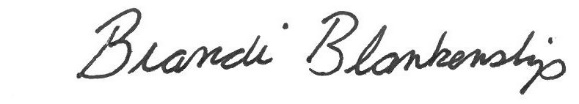 ____________________________________   
             Brandi Blankenship, Director				